PENNSYLVANIA PUBLIC UTILITY COMMISSIONHarrisburg, PA  17105-3265Michael Bobitka					:							:	v.						:			C-2013-2352756							:PPL Electric Utilities Corporation		:FINAL ORDER		In accordance wit te provisions of Section 332() of te Public Utility Code, 66  C.S. §332(h), the decision of Administrative Law Judge Ember S. Jandebeur dated July 2, 2013, has become final without further Commission action; THEREFORE,IT IS ORDERED:1.	That the Formal Complaint of Michael Bobitka at Docket No. C-2013-2352756 is denied and dismissed.2.	That the Secretary’s Bureau shall mark Docket No. C-2013-2352756 closed.							BY THE COMMISSION,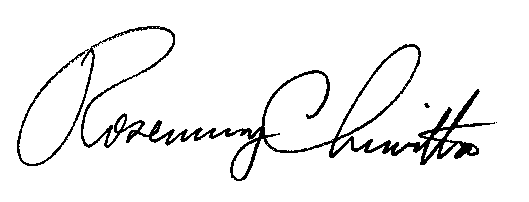 							Rosemary Chiavetta							Secretary(SEAL)ORDER ENTERED: August 15, 2013